ΘΕΜΑ: «Πρόσκληση εκδήλωσης ενδιαφέροντος ταξιδιωτικών γραφείων
για πραγματοποίηση σχολικής εκδρομής στο Βόλο»
ΣΧΕΤ.: Υ.Α. 33120/ΓΔ4/28-2-2017 (ΦΕΚ 681/ τ. Β’ 6-3-2017)Προσκαλούμε τα Γραφεία Γενικού Τουρισμού με ειδικό σήμα και άδεια λειτουργίας από τον ΕΟΤ σε ισχύ, να καταθέσουν στο γραφείο του Δ/ντή του ΓΕ.Λ. Μαργαριτίου σφραγισμένη προσφορά κατά το χρονικό διάστημα από 13/1/2020 μέχρι και 23/1/2020 και ώρα 12:00. Μετά την παρέλευση της ημερομηνίας και ώρας καμιά προσφορά και για κανένα λόγο δε θα γίνεται αποδεκτή. Για τη σύνταξη της προσφοράς αυτής σας ενημερώνουμε ότι θα πρέπει να περιλαμβάνονται τα παρακάτω στοιχεία:Οι οικονομικές προσφορές πρέπει να παραδοθούν σε κλειστό φάκελο στο ΓΕΛ ΜΑΡΓΑΡΙΟΥτοαργότερο μέχρι την ημερομηνία και ώρα που αναγράφεται στον παραπάνω πίνακα. Σημειώνεται ότι:Ζητείται η τελική τιμή με ΦΠΑ και τελική επιβάρυνση ανά μαθητή.Πρέπει να περιλαμβάνονται στην τιμή οι φόροι πόλεων και οι ξεναγήσεις.Από το ολικό ποσό που θα συμφωνηθεί, θα κρατηθεί από το διευθυντή του σχολείου το 15%και θα αποδοθεί μετά την επιστροφή των μαθητών από την εκδρομή, υπό τον όρο ότιτηρήθηκαν εκ μέρους του τουριστικού γραφείου όλες οι δεσμεύσεις που περιλαμβάνονται στοιδιωτικό συμφωνητικό.Οι μετακινήσεις των μαθητών/ μαθητριών και εκπαιδευτικών να γίνονται με λεωφορεία (κατά προτίμησηάδεια επταετίας) που πληρούν τις ροδιαγραφές ασφαλούς μετακίνησης βάσει της κείμενης νομοθεσίας.Αν το λεωφορείο κινηθεί εκτός των χρονικών ορίων που προβλέπει η νομοθεσία να υπάρχει και επιπλέονοδηγός.Να αναφέρεται οπωσδήποτε στην προσφορά σας το όνομα, η κατηγορία του ξενοδοχείου και η ακριβής τοποθεσία.Παρακαλούμε να αναφέρετε τον τύπο πρωινού και του ενός γεύματος.Το σχολείο διατηρεί το δικαίωμα να μην πραγματοποιήσει τη μετακίνηση αν δεν συμπληρωθείο απαιτούμενος αριθμός μαθητών.Σε περίπτωση αθέτησης των ανωτέρω προϋποθέσεων, το Σχολείο επιφυλάσσεται να
αποφασίσει για τις περαιτέρω νόμιμες ενέργειες.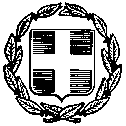 ΕΛΛΗΝΙΚΗ ΔΗΜΟΚΡΑΤΙΑΥΠΟΥΡΓΕΙΟ  ΠΑΙΔΕΙΑΣ ΕΡΕΥΝΑΣ ΚΑΙ ΘΡΗΣΚΕΥΜΑΤΩΝΠΕΡΙΦΕΡΕΙΑΚΗ Δ/ΝΣΗ Π/ΘΜΙΑΣ & Δ/ΘΜΙΑΣ ΕΚΠ/ΣΗΣ ΗΠΕΙΡΟΥΔΙΕΥΘΥΝΣΗ ΔΕΥΤΕΡΟΒΑΘΜΙΑΣ ΕΚΠΑΙΔΕΥΣΗΣ ΘΕΣΠΡΩΤΙΑΣΓΕΝΙΚΟ ΛΥΚΕΙΟ ΜΑΡΓΑΡΙΤΙΟΥΤαχ. Δ/νση : Μαργαρίτι, 46030Τηλ.           : 2665094711Fax            : 2665094713E-mail        : mail@lyk-margar.thesp.sch.gr1.ΣΧΟΛΕΙΟΓΕΛ ΜΑΡΓΑΡΙΟΥ2.ΠΡΟΟΡΙΣΜΟΣΜΑΡΓΑΡΙΤΙ – ΒΟΛΟΣ - ΜΑΡΓΑΡΙΤΙ3.ΗΜΕΡΟΜΗΝΙΑ13/02/2020 ΕΩΣ ΚΑΙ 15/02/20204.ΠΡΟΒΛΕΠΟΜΕΝΟΣ ΑΡΙΘΜΟΣ
ΣΥΜΜΕΤΕΧΟΝΤΩΝ25 ΜΑΘΗΤΕΣ
2 ΣΥΝΟΔΟΙ ΚΑΘΗΓΗΤΕΣ5.ΜΕΤΑΦΟΡΙΚΟ/Α ΜΕΣΟ/Α –
ΠΡΟΣΘΕΤΕΣ ΠΡΟΔΙΑΓΡΑΦΕΣΛΕΩΦΟΡΕΙΟ - ΤΟ ΛΕΩΦΟΡΕΙΟ ΝΑ ΕΙΝΑΙ ΣΤΗ ΔΙΑΘΕΣΗ ΤΩΝ ΣΥΜΜΕΤΕΧΟΝΤΩΝ ΓΙΑ ΟΛΕΣ ΤΙΣ ΜΕΤΑΚΙΝΗΣΕΙΣ6.ΚΑΤΗΓΟΡΙΑ ΚΑΤΑΛΥΜΑΤΟΣΞΕΝΟΔΟΧΕΙΟ 4 ΑΣΤΕΡΩΝ, ΜΕ ΠΡΩΙΝΟ ΚΑΙ ΗΜΙΔΙΑΤΡΟΦΗ, 
ΔΙΚΛΙΝΑ – ΤΡΙΚΛΙΝΑ ΔΩΜΑΤΙΑ ΜΑΘΗΤΩΝ
ΜΟΝΟΚΛΙΝΑ - ΔΙΚΛΙΝΑ ΔΩΜΑΤΙΑ ΓΙΑ ΣΥΝΟΔΟΥΣ
ΕΚΠΑΙΔΕΥΤΙΚΟΥΣ7.ΣΥΝΟΠΤΙΚΟ ΠΡΟΓΡΑΜΜΑ1η ΗΜΕΡΑ: Αναχώρηση από Μαργαρίτι (8:30 πμ) – άφιξη στον Βόλο – επίσκεψη σε μουσείο – ταβέρνα – διανυκτέρευση.  7.ΣΥΝΟΠΤΙΚΟ ΠΡΟΓΡΑΜΜΑ2η ΗΜΕΡΑ: επίσκεψη στο Πήλιο – επιστροφή στο ξενοδοχείο (γεύμα) – επίσκεψη σε μουσείο – μουσική σκηνή – διανυκτέρευση.  7.ΣΥΝΟΠΤΙΚΟ ΠΡΟΓΡΑΜΜΑ3η ΗΜΕΡΑ:επίσκεψη στο εργοστάσιο της ΕΨΑ (Αγριά) – περιήγηση στο κέντρο της πόλης για φαγητό – αναχώρηση από το Βόλο – στάση στα Μετέωρα – Άφιξη στο μαργαρίτι (20:30 μμ)ΤΑΞΙΔΙΩΤΙΚΟ ΓΡΑΦΕΙΟΤΑΞΙΔΙΩΤΙΚΟ ΓΡΑΦΕΙΟΤΑΞΙΔΙΩΤΙΚΟ ΓΡΑΦΕΙΟ8.ΥΠΟΧΡΕΩΤΙΚΗ ΑΣΦΑΛΙΣΗ ΕΥΘΥΝΗΣ
ΔΙΟΡΓΑΝΩΤΗΝΑΙ9.ΠΡΟΣΘΕΤΗ ΑΣΦΑΛΙΣΗ ΚΑΛΥΨΗΣ ΕΞΟΔΩΝ ΣΕ
ΠΕΡΙΠΤΩΣΗ ΑΤΥΧΗΜΑΤΟΣ Ή ΑΣΘΕΝΕΙΑΣΝΑΙ10.ΤΕΛΙΚΗ ΣΥΝΟΛΙΚΗ ΤΙΜΗ ΟΡΓΑΝΩΜΕΝΟΥ
ΤΑΞΙΔΙΟΥΝΑΙ
(να συμπεριλαμβάνονται όλοι οι φόροι)11.ΕΠΙΒΑΡΥΝΣΗ ΑΝΑ ΜΑΘΗΤΗΝΑΙ12.ΚΑΤΗΓΟΡΙΑ ΚΑΤΑΛΥΜΑΤΟΣΝΑΙ13.ΧΡΟΝΙΚΟ ΔΙΑΣΤΗΜΑ
ΥΠΟΒΟΛΗΣ ΠΡΟΣΦΟΡΑΣαπό 13/1/2020 μέχρι και 23/1/2020 και ώρα 12:00Ο ΔιευθυντήςΓόγολος ΠαναγιώτηςΠΕ03-Μαθηματικός